Итоговая таблицарегионального этапа «Лиги чемпионов студенческих спортивных клубов профессиональных образовательных организаций  Забайкальского края» 2021-2022 уч. годаПримечание. При равенстве баллов у спортивных клубов в таблице выше место по более высокому месту в стритболе		№Студенческий спортивный клуб (ССК)Спортивный клуб представляет студенческая группа Виды спортаВиды спортаВиды спортаВиды спортаВиды спортаВиды спортаСумма занятых местМесто		№Студенческий спортивный клуб (ССК)Спортивный клуб представляет студенческая группа ВолейболДартсШах-матыШаш-киСтритболНастоль-ный теннисСумма занятых местМесто1.ССК «Строитель»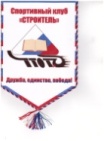 ГПОУ «Читинский техникум отраслевых      технологий и бизнеса»Студенческая группа ИКСиС-21-1861	6473252.ССК «Чемпион»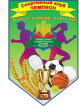 ГПОУ «Приаргунский государственный колледж»Студенческая группа №2011885583563.ССК «Горняк» ГАПОУ «Забайкальский горный колледж                   им.М.И.Агошкова»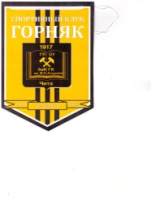 Студенческая группа № ОР-21-24173252244.ССК «Атлант»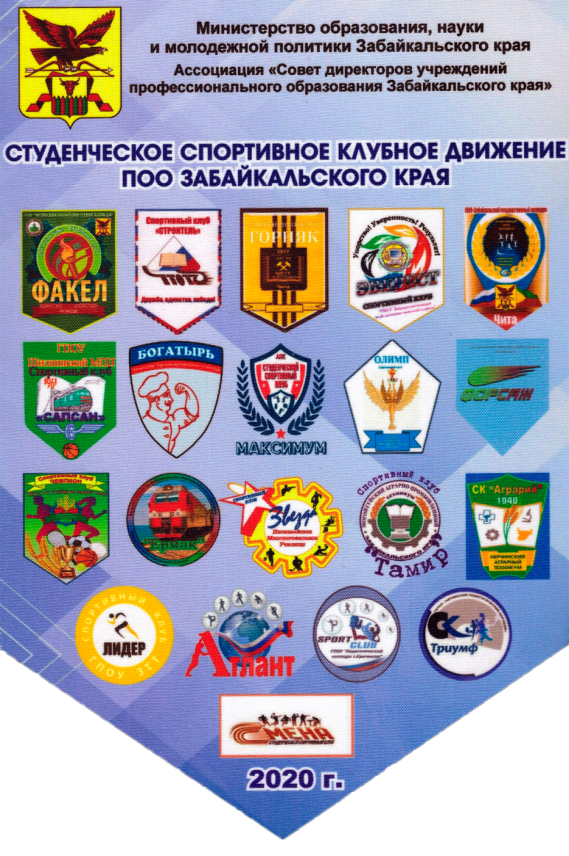 Борзинскийфилиал ГПОУ ««Краснокаменский промышленно-технологический колледж»Студенческая группа № 2067438763575.ССК «Тамир»ГПОУ 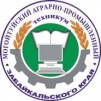 «Могойтуйский аграрно-промышленный                       техникум» Студенческая группа №2066767833786.ССК «Триумф»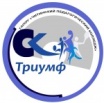 ГАПОУ«Читинский педагогический                      колледж» Студенческая группа № 2093222341617.ССК «Лидер»ГПОУ «Забайкальский транспортный техникум» 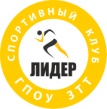 Студенческая группа № 2-425554122238.ССК «Максимум»ГАПОУ «Агинский педагогический колледж   имени Базара Ринчино» 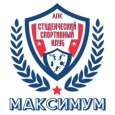 Студенческая группа № 521234161172